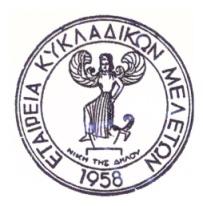 ΕΤΑΙΡΕΙΑ ΚΥΚΛΑΔΙΚΩΝ ΜΕΛΕΤΩΝΤελική Πρόταση Καταστατικού εγκριθείσα μετά από απόφαση του Διοικητικού Συμβουλίου στην συνεδρίασή του στις 30.10.2017ΚΑΤΑΣΤΑΤΙΚΟ ΕΤΑΙΡΕΙΑΣ ΚΥΚΛΑΔΙΚΩΝ ΜΕΛΕΤΩΝΆρθρο 1οΊδρυση - Επωνυμία -ΈδραΙδρύεται επιστημονικό Σωματείο μη κερδοσκοπικού χαρακτήρα με την επωνυμία «Εταιρεία Κυκλαδικών Μελετών» με έδρα τον Δήμο Αθηναίων.Για τις διεθνείς σχέσεις ο τίτλος του ορίζεται ως: «Society for Cycladic Studies».Άρθρο 2οΣκοπός και τρόποι επιδίωξης αυτού1. Σκοπός του Σωματείου (στο εξής θα αναγράφεται στο παρόν ως:  «Η Εταιρεία») είναι :α) η έρευνα, η μελέτη και η ανάδειξη του πολιτισμού των Κυκλάδων από τους αρχαιότατους έως τους παρόντες χρόνους, β) η καλλιέργεια των γραμμάτων και των τεχνών,  γ) η ενίσχυση των νησιών με στόχο την ανάπτυξη του πνευματικού και βιοτικού επιπέδου των κατοίκων των Κυκλάδων, δ) η προστασία του περιβάλλοντος των νησιών των Κυκλάδων, ε) η ενίσχυση της ενότητας και της αλληλεγγύης των Κυκλαδιτών.2. Ο σκοπός της Εταιρείας επιδιώκεται με τους εξής τρόπους :α) με την έκδοση περιοδικού συγγράμματος και αυτοτελών μελετημάτων επιστημονικού περιεχομένου για τη μυθολογία, την ιστορία, την αρχαιολογία, την τέχνη, τα γράμματα, τη λαογραφία, τη γεωγραφία, τη γεωλογία, την πολεοδομία, την αρχιτεκτονική, την ιατρική και τη φύση των νησιών των Κυκλάδωνβ) με την τακτική διοργάνωση Διεθνούς Κυκλαδολογικού Συνεδρίου κάθε τέσσερα έτη.γ) με την ενίσχυση ανασκαφικών ερευνών και εργασιών για τη διάσωση και ανάδειξη μνημείων και χώρων στις Κυκλάδες, διενεργουμένων από Εκπαιδευτικά και Ερευνητικά Ιδρύματα. δ) με την οργάνωση ειδικών επιστημονικών εκδηλώσεων, διαλέξεων και ανακοινώσεων καθώς και τιμητικών εκδηλώσεων στην Αθήνα ή στα νησιά των Κυκλάδων.ε) με την διοργάνωση θεματικών εκδρομών στα νησιά των Κυκλάδων.στ) με την υποστήριξη των σπουδαστών κυκλαδικής καταγωγής για την ολοκλήρωση των σπουδών τουςζ) με τη συνεργασία και την υποβοήθηση των πολιτιστικών φορέων και ερευνητικών και εκπαιδευτικών ιδρυμάτων, όλων των βαθμίδων,  που εδρεύουν στα νησιά των Κυκλάδων.η) με την συνδρομή του Κυκλαδικού Τύπου.θ) με τη συνεργασία με άλλους, συναφών σκοπών, δημοσίους ή ιδιωτικούς φορείς.καθώς και με κάθε άλλον τρόπο που η Εταιρεία κρίνει πρόσφορο προς ευόδωση του έργου της, ιδίως με την κατάρτιση ή ανάθεση ή υποστήριξη μελετών ή άλλων ενεργειών στους τομείς φυσικού, ανθρωπογενούς  αρχιτεκτονικού, πολιτιστικού  περιβάλλοντος, του τουρισμού, της ναυτιλίας και των μεταφορών, της υγείας, της τεχνολογίας, της ενέργειας,  και εν γένει της αειφόρου ανάπτυξης.Άρθρο 3οΜέλη της Εταιρείας1. Τα Μέλη της Εταιρείας διακρίνονται σε Τακτικά και Επίτιμα.Ως Τακτικά Μέλη μπορούν να εγγραφούν  Κυκλαδίτες και μη Κυκλαδίτες, επιστήμονες και όσοι έχουν ασχοληθεί ενεργά με θέματα κυκλαδικού ενδιαφέροντος.  Τα Τακτικά Μέλη τα οποία έχουν τακτοποιήσει τις οικονομικές τους υποχρεώσεις απέναντι στην Εταιρεία (στο εξής: «ταμειακώς ενήμερα Τακτικά Μέλη») έχουν δικαίωμα ψήφου στη Γενική Συνέλευση, καθώς και το δικαίωμα του εκλέγειν. Έχουν επίσης, το δικαίωμα του εκλέγεσθαι μετά από ένα τρίμηνο από την έγγραφή τους.Η εγγραφή του Τακτικού μέλους γίνεται με απόφαση του Διοικητικού Συμβουλίου, ύστερα από αίτηση του ενδιαφερομένου και πρόταση δύο τακτικών μελών της Εταιρείας .Ως Επίτιμα Μέλη δύνανται να αναγορευθούν ανακηρυχθούν εξέχουσες προσωπικότητες από τον ελλαδικό και διεθνή χώρο, με ιδιαίτερη προσφορά στις Κυκλάδες και στον πολιτισμό τους. Τα Επίτιμα Μέλη δεν έχουν το δικαίωμα του εκλέγειν και εκλέγεσθαι, δύνανται όμως να μετέχουν στην Γενική Συνέλευση με δικαίωμα μόνον λόγου.Η αναγόρευση των Επιτίμων Μελών γίνεται με απόφαση της Γενικής Συνέλευσης, ύστερα από πρόταση του Διοικητικού Συμβουλίου.2. Τα μέλη της Εταιρείας έχουν το δικαίωμα να αποχωρήσουν από αυτήν ελεύθερα, όταν το ζητήσουν εγγράφως. Η αποχώρηση πρέπει να γνωστοποιείται τουλάχιστον τρεις (3) μήνες πριν από τη λήξη του λογιστικού έτους και ισχύει για το τέλος του.Άρθρο 4οΚαθήκοντα και Υποχρεώσεις των Μελών1. Τα τακτικά μέλη καταβάλλουν εισφορά εγγραφής η οποία ορίζεται και τροποποιείται με απόφαση του Διοικητικού Συμβουλίου. Το ίδιο ποσό καταβάλλουν και στη συνέχεια κάθε έτος ως ετήσια συνδρομή τους. Τα Επίτιμα Μέλη δεν υποχρεούνται σε καταβολή εισφοράς εγγραφής ή ετήσιας συνδρομής. Στα Τακτικά Μέλη διανέμεται δωρεάν το περιοδικό σύγγραμμα της Εταιρείας και στο ήμισυ της, κατά περίπτωση, οριζόμενης τιμής τα υπόλοιπα δημοσιεύματα της. 2. Τα Μέλη της Εταιρείας υποχρεούνται να επιδεικνύουν συμπεριφορά σύμφωνη προς τους σκοπούς κα τα συμφέροντα της Εταιρείας. Όταν υπάρχουν ενδείξεις για συμπεριφορά αντίθετη προς τους σκοπούς της Εταιρείας ή ασυμβίβαστη με τα συμφέροντα της Εταιρείας από κάποιο Μέλος, δύναται να ασκηθεί κατά αυτού πειθαρχική δίωξη από το Διοικητικό Συμβούλιο. Κατά Mέλους του Διοικητικού Συμβουλίου την πειθαρχική δίωξη μπορούν να ασκήσουν με κοινό έγγραφό τους δέκα τακτικά μέλη της Εταιρείας.Η εξέταση της πειθαρχικής δίωξης διενεργείται από  «Ειδική Επιτροπή Πειθαρχικών Κυρώσεων», η οποία απαρτίζεται από τρία τακτικά Mέλη της  Εταιρείας εκτός του ΔΣ μετά από κλήρωση που διενεργεί το Δ.Σ.Η «Ειδική Επιτροπή Πειθαρχικών Κυρώσεων» εξετάζει, ύστερα από κλήση σε απολογία του πειθαρχικώς διωκόμενου μέλους, την επιβολή πειθαρχικών κυρώσεων, οι οποίες συνίστανται σε προσωρινή ή οριστική διαγραφή (αποβολή), και υποβάλλει εισήγηση προς την  αμέσως επόμενη Γενική Συνέλευση, η οποία είναι αρμόδια να αποφανθεί σχετικώς.Άρθρο 5οΠόροι της εταιρείας1. Πόροι της Εταιρείας είναι :-οι εισφορές εγγραφής στην Εταιρεία.-οι ετήσιες συνδρομές των τακτικών μελών.-προαιρετικές εισφορές.-δωρεές, χορηγίες και κληροδοτήματα -έσοδα που προέρχονται από εκμίσθωση τυχόν κινητής και ακίνητης περιουσίας της Εταιρείας.-οποιεσδήποτε επιχορηγήσεις, οικονομικές ενισχύσεις και χορηγίες από την Ευρωπαϊκή Ένωση, το Ελληνικό Δημόσιο, ελληνικά και αλλοδαπά ΝΠΔΔ, ελληνικά και αλλοδαπά ΝΠΙΔ.- κάθε άλλο νόμιμο έσοδο στο πλαίσιο της επιδίωξης του σκοπού της και της διεξαγωγής των περιγραφομένων στο παρόν καταστατικό δραστηριοτήτων της, ιδίως δε οι εισπράξεις από την πώληση των δημοσιευμάτων ή άλλων αντικειμένων της Εταιρείας. Τα πιο πάνω έσοδα εντάσσονται στο πλαίσιο των δραστηριοτήτων της Εταιρείας και δεν εκφεύγουν των σκοπών αυτής. Από την άποψη αυτή δεν αποτελούν άσκηση εμπορικών πράξεων.Κληρονομιές, κληροδοσίες, δωρεές υπέρ της Εταιρείας για ορισμένο σκοπό τελούν υπό ιδιαίτερη διαχείριση στο πλαίσιο του προϋπολογισμού της Εταιρείας. Οι τυχόν πρόσοδοι, οι προερχόμενοι από αυτές διατίθενται αποκλειστικά υπό τους όρους που τέθηκαν από τον διαθέτη ή τον δωρητή. Οι δωρεές προς την Εταιρεία γίνονται επωνύμως.2.  Όποιος προσφέρει στην Εταιρεία ποσό από  πεντακόσια (500) ευρώ έως δέκα χιλιάδες  (10.000) ευρώ, αναγράφεται ως δωρητής της Εταιρείας.  Όποιος προσφέρει ποσό άνω των δέκα χιλιάδων (10.000) ευρώ, αναγράφεται ως ευεργέτης της. Όσοι εκ των τακτικών Μελών της Εταιρείας είναι ευεργέτες, απαλλάσσονται της καταβολής του ποσού της εγγραφής ή της ετήσιας συνδρομής.3. Ο Ταμίας του Διοικητικού Συμβουλίου τηρεί ειδικό βιβλίο στο οποίο αναγράφει, σε χωριστά φύλλα, τους ευεργέτες και τους δωρητές.Άρθρο 6οΔιαχειριστικό έτοςΤο διαχειριστικό έτος αρχίζει την 1η Ιανουαρίου και λήγει την 31η Δεκεμβρίου κάθε έτους. Ο απολογισμός της διοίκησης, ο ισολογισμός και ο προϋπολογισμός, συντάσσονται για κάθε ετήσιο χρονικό διάστημα.Άρθρο 7οΌργανα της ΕταιρείαςΤα όργανα της Εταιρείας είναι :- Η Γενική Συνέλευση.- Το Διοικητικό Συμβούλιο.- Η Εξελεγκτική Επιτροπή. Άρθρο 8οΓενική Συνέλευση1. Η Γενική Συνέλευση (Γ.Σ.) η οποία αποτελείται από τα ταμειακώς ενήμερα - μέχρι την έναρξή της – Τακτικά Μέλη της Εταιρείας, είναι το ανώτατο όργανο της Εταιρείας. Αποφασίζει για την αναγόρευση των Επίτιμων Μελών. Εκλέγει  τα Μέλη του Διοικητικού Συμβουλίου και της Εξελεγκτικής Επιτροπής. Έχει τον έλεγχο και την εποπτεία των οργάνων της Εταιρείας. Εγκρίνει τον απολογισμό της διοίκησης, τον ισολογισμό και τον προϋπολογισμό.  Αποφαίνεται επί της επιβολής των προβλεπόμενων στο Άρθρο 4 του Καταστατικού πειθαρχικών κυρώσεων, τροποποιεί το Καταστατικό και γενικώς, ως ανώτατο και κυρίαρχο σώμα, αποφασίζει για κάθε θέμα που δεν υπάγεται στην αρμοδιότητα άλλου οργάνου.2.  Η  Γ.Σ. συγκαλείται από το Διοικητικό Συμβούλιο, που ορίζει και τα θέματα της ημερησίας διατάξεως για τα οποία απαιτείται σχετική εισήγηση με αιτιολόγηση.Συνέρχεται στην έδρα της Εταιρείας υποχρεωτικά μία φορά τον χρόνο (Τακτική Γ.Σ.), εντός του πρώτου τριμήνου του έτους, εκτάκτως δε όποτε το Διοικητικό Συμβούλιο το θεωρήσει αναγκαίο ή  όταν το ζητήσει  εγγράφως το  ένα δέκατο (1/10) των ταμειακώς ενήμερων Τακτικών Μελών, με γραπτή αίτηση προς το Διοικητικό Συμβούλιο, στην οποία αναγράφονται  τα προς συζήτηση θέματα. Στην τελευταία αυτή περίπτωση, η Γ.Σ. συγκαλείται υποχρεωτικά από το Διοικητικό Συμβούλιο εντός τριάντα (30) ημερών το αργότερο, από την υποβολή της σχετικής αίτησης.Περαιτέρω, ανά τέσσερα (4) χρόνια, και προ της λήξης της θητείας  του Διοικητικού Συμβουλίου,  συγκαλείται Εκλογο-απολογιστική Γενική Συνέλευση  με σκοπό την εκλογή νέου Διοικητικού Συμβουλίου αλλά και Εξελεγκτικής Επιτροπής. 3.  Τα θέματα της ημερησίας διατάξεως αναγράφονται με κάθε δυνατή λεπτομέρεια στην πρόσκληση για συμμετοχή στη Γ.Σ. Στην πρόσκληση πρέπει επίσης  να αναγράφεται  ο τόπος της συνέλευσης , ο χρόνος ( χρονολογία,  ημέρα και  ώρα) της, καθώς και αν πρόκειται για Τακτική ή Έκτακτη Γ.Σ. Στην ίδια πρόσκληση δύναται να ορίζεται και ο τόπος και ο χρόνος (χρονολογία ημέρα και ώρα) τυχόν Επαναληπτικής Γ.Σ.  σε περίπτωση έλλειψης απαρτίας.  Η πρόσκληση δημοσιεύεται στην ιστοσελίδα της Εταιρείας και αποστέλλεται στα Μέλη της Εταιρείας δέκα πέντε (15) τουλάχιστον πλήρεις ημέρες πριν από την ημέρα της Συνέλευσης μέσω ταχυδρομείου ή e-mail ή γραπτού μηνύματος (SMS).4. Στη Γενική Συνέλευση μπορεί να μετάσχει με δικαίωμα ψήφου κάθε ταμειακώς ενήμερο Τακτικό Μέλος.  Στην Γενική Συνέλευση έχουν το δικαίωμα να παρίστανται με δικαίωμα μόνο λόγου τα Επίτιμα Μέλη της Εταιρείας.5. Η Γενική Συνέλευση βρίσκεται σε απαρτία και συνεδριάζει νομίμως επί όλων των θεμάτων της ημερησίας διατάξεως, εκτός των θεμάτων για την τροποποίηση του Καταστατικού και τη διάλυση της Εταιρείας, εφ’ όσον παρίστανται ταμειακώς ενήμερα Τακτικά Μέλη που αντιπροσωπεύουν το ένα τρίτο (1/3) του συνόλου των ταμειακώς ενήμερων Τακτικών Μελών, οι οποίοι υπογράφουν τον σχετικό κατάλογο παρισταμένων.Αν δεν υφίσταται αυτή η απαρτία, η Γενική Συνέλευση συνέρχεται πάλι, όπως ορίζεται στην πρόσκληση της παραγράφου 3.Στην επαναληπτική αυτή Γ.Σ. για την απαρτία αρκεί η παρουσία ταμειακώς ενήμερων Τακτικών Μελών που αντιπροσωπεύουν το ένα πέμπτο (1/5) των ταμειακώς ενήμερων Τακτικών Μελών. 	Εάν και τότε δεν υπάρξει η παραπάνω απαρτία η διαδικασία θα πρέπει να επαναληφθεί από την αρχή. 6. Όταν πρόκειται για αποφάσεις που αφορούν στην τροποποίηση του Καταστατικού και στην διάλυση της Εταιρείας, τότε η Γενική Συνέλευση βρίσκεται σε απαρτία και συνεδριάζει νομίμως, εφόσον παρίστανται ταμειακώς ενήμερα Τακτικά Μέλη που εκπροσωπούν το ήμισυ (1/2)  του συνόλου των ταμειακώς ενήμερων Τακτικών Μελών. Στις περιπτώσεις αυτές δεν υπάρχει περίπτωση Επαναληπτικής Γ.Σ.7.  Η Γενική Συνέλευση αποφασίζει νομίμως κατά πλειοψηφία των συμμετεχόντων σε αυτήν Τακτικών Μελών.  Κάθε ψηφοφορία που αφορά στις αρχαιρεσίες και σε ζητήματα εμπιστοσύνης είναι άκυρη, εάν δεν είναι μυστική. Επί άλλων θεμάτων η ψηφοφορία είναι φανερή.8. Στα θέματα για τα οποία απαιτείται μείζων απαρτία, ήτοι στα θέματα της τροποποίησης του καταστατικού και της διάλυσης της Εταιρείας, η Γενική Συνέλευση λαμβάνει αποφάσεις νομίμως όταν αυτές ψηφίζονται με πλειοψηφία των τριών τετάρτων  (3/4) των συμμετεχόντων σε αυτήν.9. Στη Γενική Συνέλευση  προεδρεύει προσωρινώς- έως την εκλογή Προέδρου αυτής-   ο Πρόεδρος του Δ.Σ.  ή αν αυτός κωλύεται ο αναπληρωτής του.  Εφόσον διαπιστωθεί απαρτία, εκλέγεται o Πρόεδρος της Γενικής Συνέλευσης -ο οποίος δεν δύναται να είναι ο Πρόεδρος του Διοικητικού Συμβουλίου – και ο Γραμματέας της Γενικής Συνέλευσης. 10. Οι συζητήσεις και αποφάσεις της Γ.Σ. καταγράφονται σε πρακτικά που υπογράφονται από τον Πρόεδρο και τον Γραμματέα της. Τα Πρακτικά καταγράφονται στο Βιβλίο Πρακτικών της  Γ.Σ. Αντίγραφα ή αποσπάσματα των πρακτικών εκδίδονται από τον Πρόεδρο του Δ.Σ. ή τον Αναπληρωτή του. Άρθρο 9οΔιοικητικό Συμβούλιο1. Την Εταιρεία διοικεί δεκαπενταμελές Διοικητικό Συμβούλιο (Δ.Σ.), που εκλέγεται από τη Γενική Συνέλευση, η οποία συγκαλείται προς τον σκοπό αυτόν  εντός του τελευταίου μήνα προ της λήξης της θητείας  του απερχόμενου Διοικητικού Συμβουλίου. Η θητεία του Δ.Σ. είναι τετραετής και αρχίζει την 1η Ιανουαρίου του έτους μετά την εκλογή του και λήγει την 31η Δεκεμβρίου του τέταρτου έτους της θητείας του. Σε κάθε περίπτωση, η θητεία του απερχόμενου Διοικητικού Συμβουλίου παρατείνεται έως την έναρξη της θητείας του νέου Διοικητικού Συμβουλίου και τη συγκρότηση αυτού σε σώμα, οπότε ενεργείται η παράδοση και παραλαβή από το απελθόν στο νέο Διοικητικό Συμβούλιο σε κοινή συνεδρίαση.Η εκλογή του Διοικητικού Συμβουλίου γίνεται με μυστική ψηφοφορία από τη Γενική Συνέλευση σε ενιαίο ψηφοδέλτιο-  το οποίο συντάσσεται σύμφωνα με τα οριζόμενα στο Άρθρο 11 του παρόντος – στο οποίο αντιπροσωπεύονται κατά το μέτρο του δυνατού, όλα τα νησιά των Κυκλάδων.Η συγκρότηση του Διοικητικού Συμβουλίου σε σώμα λαμβάνει χώρα σε συνεδρίαση η οποία συγκαλείται αμελλητί μετά την 1η Ιανουαρίου του έτους, μετά από την εκλογή του, κατόπιν πρόσκλησης του πλειοψηφήσαντος υποψηφίου,  ο οποίος και προεδρεύει κατά τη διαδικασία της συγκρότησης.Το Διοικητικό Συμβούλιο εκλέγει -με μυστική ψηφοφορία- μεταξύ των μελών του τον Πρόεδρο, τον Αντιπρόεδρο, τον Γενικό Γραμματέα, τον Ταμία και τον Έφορο (Κοσμήτορα).  Με απόφαση Διοικητικού Συμβουλίου δύναται να αποδίδεται ο τιμητικός τίτλος του Επίτιμου Προέδρου, Αντιπροέδρου, Γραμματέα, Ταμία, Κοσμήτορα, σε τακτικά Μέλη της Εταιρείας, που διετέλεσαν μέλη του Διοικητικού Συμβουλίου με ιδιαίτερη προσφορά σε αυτήν.2. Το Διοικητικό Συμβούλιο  είναι αρμόδιο να αποφασίζει για τα θέματα που αφορούν στη διοίκηση της Εταιρείας, εκτός εκείνων, για τα οποία είναι αρμόδια μόνον η Γενική Συνέλευση . 3. Το Διοικητικό Συμβούλιο συνεδριάζει τακτικώς μια φορά το μήνα και εκτάκτως όταν το κρίνει αναγκαίο ο Πρόεδρος ή το ζητήσουν εγγράφως τρία, τουλάχιστον, μέλη του.  Ευρίσκεται σε απαρτία εφόσον είναι παρόντα οκτώ μέλη του. Στις συνεδριάσεις προεδρεύει ο Πρόεδρος ή ο Αντιπρόεδρος. Σε περίπτωση κωλύματος ή απουσίας και των δύο, τα παρόντα Μέλη του Δ.Σ. ορίζουν τον προεδρεύοντα της Συνεδρίασης.Οι αποφάσεις του Δ.Σ. λαμβάνονται με πλειοψηφία των παρόντων Μελών και σε περίπτωση ισοψηφίας υπερισχύει η ψήφος του Προέδρου ή του Αναπληρωτή του. 	Οι συζητήσεις και αποφάσεις του Δ.Σ. καταγράφονται στο Βιβλίο Πρακτικών του Δ.Σ. από τον Γ. Γραμματέα και  υπογράφονται από τα παρόντα Μέλη. Τα αντίγραφα ή αποσπάσματα των πρακτικών εκδίδονται από τον Πρόεδρο ή τον Αναπληρωτή του.4. Η απουσία κάποιου Συμβούλου επί έξι (6) συνεχόμενες συνεδριάσεις του Διοικητικού Συμβουλίου χωρίς δικαιολογημένη αιτία ισοδυναμεί με παραίτηση, η οποία λογίζεται ότι συντελείται από τη χρονική στιγμή που το Διοικητικό Συμβούλιο αποφασίζει για αυτήν. Ο Σύμβουλος αντικαθίσταται από τον κατά σειρά επιλαχόντα Σύμβουλο.5. Σε περίπτωση παραίτησης ή θανάτου κάποιου μέλους του Διοικητικού Συμβουλίου καλείται προς αναπλήρωση με πρόσκληση του Προέδρου ο κατά σειράν επιλαχών στις αρχαιρεσίες. Εάν δεν υπάρχουν επιλαχόντες καλείται η Γενική Συνέλευση για εκλογή αντικαταστάτη του μέλους που παραιτήθηκε. Σε περίπτωση παραίτησης ή θανάτου του Προέδρου, εκλέγεται νέος Πρόεδρος με μυστική ψηφοφορία των υπολοίπων μελών του Δ.Σ. Ειδικότερα, στην δεύτερη περίπτωση, νέος Πρόεδρος εκλέγεται μετά από την πλήρωση της θέσης του στο ΔΣ, από το κατά σειράν επιλαχόν μέλος στις αρχαιρεσίες, μετά από πρόσκλησή του, σε έκτακτη συνεδρίαση του ΔΣ, που καλεί ο Αναπληρωτής του.6. α) Ο Πρόεδρος εκπροσωπεί την Εταιρεία σε όλες τις έναντι τρίτων σχέσεις της και ενώπιον οποιασδήποτε Αρχής και Δικαστηρίου. Συγκαλεί τις συνεδριάσεις του Δ.Σ., προεδρεύει σε αυτές, διευθύνει τις συζητήσεις και επιμελείται της υλοποίησης των αποφάσεων του Δ.Σ. Υπογράφει τα Πρακτικά και όλα τα έγγραφα της Εταιρείας, εντέλλεται την πληρωμή των δαπανών με την έκδοση των ενταλμάτων πληρωμής, σύμφωνα με τις πιστώσεις που έχουν ψηφιστεί από το Διοικητικό  Συμβούλιο. Πληρωμή δαπάνης δύναται να εγκριθεί και εκ των υστέρων από το Διοικητικό Συμβούλιο.β) Ο Αντιπρόεδρος  αναπληρώνει τον Πρόεδρο όταν αυτός κωλύεται ή απουσιάζει.γ) Ο Γενικός Γραμματέας συντάσσει τα πρακτικά των συνεδριάσεων του Διοικητικού Συμβουλίου και των Γενικών Συνελεύσεων και όλα τα έγγραφα της Εταιρείας, συνυπογράφει με τον Πρόεδρο τα πρακτικά και τα έγγραφα της Εταιρείας, καθώς και τα Εντάλματα Πληρωμών βάσει των αποφάσεων του Διοικητικού Συμβουλίου, φυλάσσει το αρχείο της Εταιρείας, τηρεί το Μητρώο των Μελών και το Βιβλίο Εισερχομένων και Εξερχομένων εγγράφων. Παραλαμβάνει τα έγγραφα που αποστέλλονται στην Εταιρεία και  έχει τη σφραγίδα της Εταιρείας.Τον Γενικό Γραμματέα σε περίπτωση απουσίας ή κωλύματος αναπληρώνει Μέλος του Δ.Σ. οριζόμενο από τα παρόντα Μέλη. δ) Ο Ταμίας  είναι υπεύθυνος για την λογιστική τάξη της Εταιρείας και για τη διαχείριση του Ταμείου της. Διενεργεί όλες τις πληρωμές και τις εισπράξεις για λογαριασμό της Εταιρείας με διπλότυπες, αριθμημένες και σφραγισμένες αποδείξεις της Εταιρείας και με δική του υπογραφή. Ενεργεί κάθε πληρωμή με εντολή του Προέδρου και βάσει των ενταλμάτων πληρωμών, ύστερα από έγκριση της σχετικής δαπάνης εκ μέρους του Δ.Σ. Στο Ένταλμα Πληρωμής αναγράφεται και ο αριθμός και η ημερομηνία της εγκριτικής απόφασης του Δ.Σ. Εγκριτική της δαπάνης απόφαση είναι δυνατή και εκ των υστέρων,  μετά την πραγματοποίηση της δαπάνης. Σε κάθε ένταλμα πληρωμής πρέπει να επισυνάπτεται απόδειξη πληρωμής του δικαιούχου. Επίσης αναλαμβάνει χρήματα από την Τράπεζα, έως του ποσού των πεντακοσίων (500) ευρώ μηνιαίως και χωρίς τη σύμπραξη του Προέδρου του Δ.Σ.Ο Ταμίας τηρεί τα απαραίτητα βιβλία και στοιχεία και τα φυλάσσει σε φακέλους (κλασέρ), κατά σειράν αρίθμησης των ενταλμάτων, όλα τα δικαιολογητικά πληρωμής. Στο τέλος του έτους υποβάλλει στο Δ.Σ. τον απολογισμό της διαχείρισης, με βάση τον οποίον συντάσσεται και εγκρίνεται από το Δ.Σ. ο ετήσιος ισολογισμός. Παραδίδει τα στοιχεία και το αρχείο της διαχείρισης στον επόμενο Ταμία και συντάσσεται σχετικό πρακτικό. Ο Ταμίας δύναται να κρατά σε μετρητά για τις τρέχουσες ανάγκες της Εταιρείας ποσό που δεν υπερβαίνει τα πεντακόσια (500) ευρώ μηνιαίως. Το ποσό αυτό δύναται να αναπροσαρμόζεται με απόφαση του Δ.Σ. Σε περίπτωση κωλύματος ή απουσίας του αναπληρώνεται από τον σύμβουλο του Δ.Σ. που ορίζεται από αυτό. ε) Ο Έφορος (ή Κοσμήτωρ) είναι υπεύθυνος για την εν γένει διαχείριση των γραφείων της Εταιρείας και την οργάνωση της βιβλιοθήκης της.στ) Με απόφαση του Διοικητικού Συμβουλίου δύναται να καθορίζονται επιπρόσθετες αρμοδιότητες και σε άλλα μέλη του Δ.Σ.7. Με απόφαση του Δ.Σ. δύναται να συγκροτούνται Επιτροπές, διαρκείς ή για περιορισμένο χρονικό διάστημα, προς μελέτη ή διεκπεραίωση συγκεκριμένων θεμάτων, απαρτιζόμενες από Μέλη του Δ.Σ. αλλά και λοιπά Μέλη της Εταιρείας. Οι Επιτροπές δύνανται να συγκροτηθούν και να λειτουργούν όχι μόνον, στην  έδρα της Εταιρείας αλλά, και σε οποιοδήποτε από τα νησιά των Κυκλάδων, εφόσον υφίσταται ανάγκη αντιμετώπισης  θεμάτων τοπικού ενδιαφέροντος.  Οι Επιτροπές υποβάλλουν στο Δ.Σ. έκθεση σχετικά µε τις εργασίες τους. 8. Το Διοικητικό Συμβούλιο δύναται να συντάξει και να αναθεωρεί με απόφασή του, Κανονισμό Εσωτερικής Λειτουργίας,  με τον οποίο ρυθμίζονται ζητήματα σχετικά με την λειτουργία της Εταιρείας και την οργάνωση των δραστηριοτήτων της.9. Τα μέλη του Διοικητικού Συμβουλίου δεν μπορούν να παρέχουν επ' αμοιβή εργασία στην Εταιρεία ή να συνάπτουν με αυτή συμβάσεις που συνεπάγονται τη λήψη αμοιβής για προσφορά κάθε φύσης άλλων υπηρεσιών ή που αποβλέπουν στην επίτευξη κέρδους για την ανάληψη έργου προμήθειας ή οποιασδήποτε άλλης παροχής προς την Εταιρεία.10. Τιμής ένεκεν καταγράφεται στο παρόν Καταστατικό ότι Μέλη του πρώτου Διοικητικού Συμβουλίου της Εταιρείας Κυκλαδικών Μελετών ήταν οι εξής: Νικόλαος Αλαβάνος, Δικηγόρος,  Ευάγγελος Ανερούσης, Δικηγόρος,  Χαράλαμπος Διαπούλης, Καθηγητής Βοτανικής στην Γεωπονική Σχολή Αθηνών,  Γεώργιος  Δροσόπουλος, Οικονομολόγος,  Αντώνιος Κανακάρης, Δικαστικός-Ειρηνοδίκης,  Στυλιανός Κορρές, Καθηγητής Αρχαίας Κλασσικής Φιλολογίας, Εθνικό και Καποδιστριακό Πανεπιστήμιο Αθηνών,  Αθανάσιος Πρωτονοτάριος, Δικηγόρος,  Ιωάννης Ράμφος,  Πρωτοπρεσβύτερος, Στυλιανός  Ρέστης, Επιχειρηματίας, Ιωάννης Ρήγος, Επιχειρηματίας, Θεοδόσιος Σπεράντσας, Μέγας Λογοθέτης της Εκκλησίας της Ελλάδος και Κωνσταντίνος Χαρτοφυλακίδης, Ανώτατος Υπάλληλος της ΤτΕ.Άρθρο 10οΕξελεγκτική Επιτροπή1.  Η Εξελεγκτική Επιτροπή (Ε.Ε.) αποτελείται από τρία Τακτικά Μέλη της Εταιρείας. Τα Μέλη της εκλέγονται κάθε τέσσερα χρόνια από την Γενική Συνέλευση, σύμφωνα με τα οριζόμενα στο Άρθρο 11  του παρόντος. Στην ίδια Γενική Συνέλευση εκλέγονται αντιστοίχως και δύο αναπληρωματικά μέλη αυτής, κατά σειρά ψήφων. Σε περίπτωση που τα απομένοντα (τακτικά και αναπληρωματικά) μέλη αυτής είναι λιγότερα από τρία, το έργο της ενεργείται από αυτά, χωρίς διενέργεια αναπληρωματικών εκλογών.2.  Η Εξελεγκτική Επιτροπή κατά την πρώτη, μετά την εκλογή της, συνεδρίαση εκλέγει τον Πρόεδρό της,  ο οποίος και διευθύνει τις εργασίες της. 3. α) Η Εξελεγκτική Επιτροπή ελέγχει τις πράξεις της οικονομικής διαχείρισης της Εταιρείας. Ειδικότερα δικαιούται να ελέγχει τις διαχειριστικές πράξεις του Δ.Σ. και του Ταμία και να επιβλέπει εάν αυτές είναι σύμφωνες με τις διατάξεις των νόμων, του καταστατικού και τις αποφάσεις των Γ.Σ. και του Δ.Σ. β) Υποχρεούται να ελέγχει  τα διαχειριστικά έγγραφα και τα βιβλία της Εταιρείας και, τέλος, να συντάσσει κάθε χρόνο έκθεση σχετικά με τη διαχείριση του Δ.Σ. την οποία υποβάλλει και διαβάζει στην ετήσια Τακτική Γ.Σ, προτείνοντας την απαλλαγή ή μη του Δ.Σ. από την ευθύνη της οικονομικής διαχείρισης.γ) Στο πλαίσιο των καθηκόντων της δικαιούται να ζητήσει από τον Ταμία και γενικώς από το Δ.Σ. κάθε στοιχείο χρήσιμο και απαραίτητο για την άσκηση του έργου της. Τηρεί βιβλίο πρακτικών, στο οποίο καταγράφονται οι αποφάσεις της για τους διενεργούμενους ελέγχους και οι εκθέσεις προς τη Γ.Σ.δ) Το Βιβλίο εσόδων – εξόδων, τα μπλοκ των αποδείξεων, καθώς και των ενταλμάτων πληρωμής αλλά και τυχόν άλλα στοιχεία οικονομικής διαχείρισης σφραγίζονται, αριθμούνται κατά φύλλο και θεωρούνται από τον Πρόεδρο της Εξελεγκτικής Επιτροπής και συντάσσεται πράξη θεώρησης στην τελευταία σελίδα κάθε τέτοιου βιβλίου και στοιχείου. Άρθρο 11οΑρχαιρεσίες1. Οι υποψήφιοι για το Διοικητικό Συμβούλιο (Δ.Σ.) και την Εξελεγκτική Επιτροπή (Ε.Ε.) υποβάλλουν αίτηση προς το απερχόμενο Διοικητικό Συμβούλιο έως 3 (τρεις) εργάσιμες ημέρες προ της εκλογο-απολογιστικής Γενικής Συνέλευσης, η οποία συγκαλείται με σκοπό την εκλογή νέου Διοικητικού Συμβουλίου και Εξελεγκτικής Επιτροπής.2. Με απόφαση του απερχόμενου Διοικητικού Συμβουλίου ανακηρύσσονται οι υποψήφιοι για το Διοικητικό Συμβούλιο και την Εξελεγκτική Επιτροπή και εγγράφονται, κατά αλφαβητική σειρά στο άνω μέρος του ενιαίου εντύπου ψηφοδελτίου, οι ανακηρυχθέντες υποψήφιοι για το Διοικητικό Συμβούλιο, ενώ στο κάτω μέρος εγγράφονται, οι ανακηρυχθέντες υποψήφιοι για την Εξελεγκτική Επιτροπή. 3. Μετά από την παρουσίαση του απολογισμού διοικητικού και οικονομικού, από τον Πρόεδρο, τον Γραμματέα και τον Ταμία του Δ.Σ., και την ανάγνωση του ενιαίου ψηφοδελτίου από τον Πρόεδρο,  η εκλογο-απολογιστική Γενική Συνέλευση εκλέγει τριμελή Εφορευτική Επιτροπή.Η Εφορευτική Επιτροπή είναι υπεύθυνη για την ομαλή διενέργεια της διαδικασίας της ψηφοφορίας, την διαλογή των ψήφων και την ανάδειξη του εκλογικού αποτελέσματος το οποίο ανακοινώνεται μετά το πέρας της διαδικασίας συντάσσοντας σχετικό πρακτικό, το οποίο γράφεται στο βιβλίο πρακτικών της Γενικής Συνέλευσης και στο βιβλίο πρακτικών της Εφορευτικής Επιτροπής.Το εκλογικό υλικό, μαζί με την κατάσταση των ψηφισάντων, παραδίδεται στον Γ. Γραμματέα της Εταιρείας και φυλάσσεται τουλάχιστον έξι (6) μήνες μετά την διενέργεια των εκλογών.4. Στο ενιαίου εντύπου ψηφοδέλτιο, το οποίο δίδεται στους εκλογείς από την Εφορευτική Επιτροπή, κάθε εκλογέας δύναται να θέσει έως δέκα πέντε (15) σταυρούς παραπλεύρως των ονομάτων των υποψηφίων για το Δ.Σ. και έως τρεις (3) σταυρούς παραπλεύρως των ονομάτων των υποψηφίων για την Εξελεγκτική Επιτροπή.5. Μετά το πέρας της ψηφοφορίας καταρτίζεται πίνακας κατατάξεως των υποψηφίων με τη σειρά των ψήφων που έλαβαν.  Οι δέκα πέντε (15) πρώτοι του Πίνακα υποψηφίων για το Δ.Σ., απαρτίζουν τα μέλη του νέου Διοικητικού Συμβουλίου, οι δε λοιποί, κατά σειράν, είναι οι  επιλαχόντες.  Αντιστοίχως, οι τρεις (3) πρώτοι του Πίνακα υποψηφίων για την Εξελεγκτική Επιτροπή απαρτίζουν τα μέλη της νέας Εξελεγκτικής Επιτροπής.Σε περίπτωση ισοψηφίας, τόσον, ως προς την εκλογή μελών του Δ.Σ. όσον, και των μελών της Ε.Ε.,  διενεργείται κλήρωση.Άρθρο 12οΤροποποίηση του ΚαταστατικούΗ τροποποίηση του καταστατικού είναι δυνατόν να αποφασιστεί μόνον από την Γενική  Συνέλευση, η οποία βρίσκεται για τον σκοπό αυτό σε απαρτία και συνεδριάζει νομίμως εφόσον παρίστανται σε αυτήν ταμειακώς ενήμερα Τακτικά Μέλη που εκπροσωπούν το ήμισυ (1/2) του συνόλου των ταμειακώς ενήμερων Τακτικών Μελών. Η απόφαση λαμβάνεται κατά πλειοψηφία των τριών τετάρτων (3/4) των συμμετεχόντων με δικαίωμα ψήφου στην Γενική Συνέλευση. Άρθρο 13οΔιάλυση της Εταιρείας1.   Εκτός της προβλεπόμενης από την νομοθεσία περιπτώσεως αυτοδίκαιης διάλυσης των Σωματείων,  η διάλυση της Εταιρείας  δύναται να αποφασιστεί μόνον από την Γενική Συνέλευση, η οποία βρίσκεται για τον σκοπό αυτό σε απαρτία και συνεδριάζει νομίμως εφ’ όσον παρίστανται σε αυτήν ταμειακώς ενήμερα Τακτικά Μέλη που εκπροσωπούν το ήμισυ (1/2)  του συνόλου των ταμειακώς ενήμερων Τακτικών Μελών. Η απόφαση λαμβάνεται κατά πλειοψηφία των τριών τετάρτων (3/4) των συμμετεχόντων με δικαίωμα ψήφου στη Γενική Συνέλευση. 2.  Μετά την διάλυση της Εταιρείας η περιουσία της περιέρχεται σε ανώτατα εκπαιδευτικά ιδρύματα που εδρεύουν στις Κυκλάδες, ή όπου αλλού κριθεί σύμφωνα με απόφαση της Γενικής Συνέλευσης, η οποία θα αποφασίσει τη λύση της Εταιρείας.3.  Η περιουσία της Εταιρείας απαγορεύεται να διανεμηθεί στα Μέλη της.Άρθρο 14οΣφραγίδα της ΕταιρείαςΗ Εταιρεία διαθέτει τη δική της σφραγίδα, η οποία φέρει κυκλικά επιγραφή: «ΕΤΑΙΡΕΙΑ ΚΥΚΛΑΔΙΚΩΝ ΜΕΛΕΤΩΝ», στο κέντρο της εικόνα του αγάλματος της Νίκης της Δήλου και τις λέξεις :  «Η ΝΙΚΗ ΤΗΣ ΔΗΛΟΥ» και, κάτω από την εικόνα, τη χρονολογία «1958».Άρθρο 15οΓια κάθε περίπτωση για την οποία δεν υπάρχει πρόβλεψη στο παρόν Καταστατικό, εφαρμόζονται οι σχετικές διατάξεις του ΑΚ και της λοιπής νομοθεσίας. Άρθρο 16οΤο Καταστατικό εγκρίθηκε κατ’ άρθρο και στο σύνολό του στη Συνέλευση των Ιδρυτικών Μελών στις  ……………..1958 με την απόφαση ……Πρωτοδικείου Αθηνών. Το Καταστατικό τροποποιήθηκε κατά την Γενική Συνέλευση των Μελών της………….. με την απόφαση………. 1972 του Πρωτοδικείου Αθηνών  και κατά την Έκτακτη Γενική Συνέλευση των Μελών της  15ης Νοεμβρίου 2017.								Αθήνα, 15 Νοεμβρίου 2017